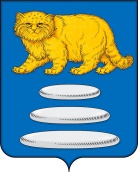 АДМИНИСТРАЦИЯ МУНИЦИПАЛЬНОГО РАЙОНА«СРЕТЕНСКИЙ РАЙОН»ПОСТАНОВЛЕНИЕ«16» января 2023 г.                                                                                № 5г. СретенскО внесении изменений в Постановление администрации муниципального района «Сретенский район»  № 153 от 13 мая 2021 года «О комиссии по предупреждению и ликвидации чрезвычайных ситуаций и обеспечению пожарной безопасности Администрации муниципального района «Сретенский район» В соответствии с Федеральным законом от 06 октября 2003 года № 131-ФЗ «Об общих принципах организации местного самоуправления в Российской Федерации», Федеральным законом от 21 декабря 1994 года № 68-ФЗ «О защите населения и территорий от чрезвычайных ситуаций природного и техногенного характера», Постановлением Правительства Российской Федерации от 30 декабря 2003 года № 794 «О единой государственной системе предупреждения и ликвидации чрезвычайных ситуаций», Постановлением Правительства Забайкальского края от 20 января 2009 года № 7 «О территориальной подсистеме единой государственной системы предупреждения и ликвидации чрезвычайных ситуаций Забайкальского края», руководствуясь пунктом 3 частью 3 статьи 25 и частью 4 статьи 38 Устава муниципального района «Сретенский район», в целях оперативного решения задач по предупреждению и ликвидации последствий чрезвычайных ситуаций на территории района, Администрация муниципального района «Сретенский район» постановляет:1. Внести в постановление администрации муниципального района «Сретенский район» от 13 мая 2021 года № 153 «О комиссии по предупреждению и ликвидации чрезвычайных ситуаций и обеспечению пожарной безопасности администрации муниципального района «Сретенский район» следующие изменения:1) в состав КЧС и ОПБ муниципального района «Сретенский район», утвержденный указанным постановлением (приложение № 1):а) ввести (по согласованию):- руководителя Сретенского участка РЭС;- начальника ОВО по Сретенскому району филиала ФГКУ «УВО ВНГ России по Забайкальскому краю»; 2. Утвердить состав комиссии по предупреждению и ликвидации чрезвычайных ситуаций и обеспечению пожарной безопасности администрации муниципального района «Сретенский район» (Приложение № 1) 3. Настоящее Постановление опубликовать (обнародовать) в порядке установленном Уставом муниципального района «Сретенский район»4. Настоящее Постановление вступает в силу после дня его официального опубликования (обнародования) в порядке установленном Уставом муниципального района «Сретенский район».5. Контроль исполнения настоящего Постановления возложить на главу муниципального района «Сретенский район».Глава муниципального района «Сретенский район»                                                                        А.С. ЗакурдаевПриложение № 1 к ПостановлениюАдминистрации муниципального района«Сретенский район»От «____» __________ 2023 г. № ______ СОСТАВкомиссии по предупреждению и ликвидации чрезвычайных ситуаций и обеспечению пожарной безопасности Администрации муниципального района «Сретенский район»Председатель комиссии – Глава муниципального района «Сретенский район»;Заместитель председателя комиссии – начальник 32 пожарно – спасательной части 3 пожарно – спасательного отряда ФПС ГПС Главного управления МЧС России по Забайкальскому краю;Секретарь комиссии – начальник отдела по делам гражданской обороны, безопасности, чрезвычайным ситуациям и взаимодействию с правоохранительными органами Комитета экономики и безопасности Администрации муниципального района «Сретенский район».Члены комиссии:Заместитель Главы муниципального района по территориальному развитию;Заместитель Главы муниципального района «Сретенский район» по социальным вопросам;Заместитель начальника ОНД по Сретенскому, Чернышевскому районам и г. Сретенск ГУ МЧС России по Забайкальскому краю;Начальник Сретенского лесничества ГКУ «Управление лесами Забайкальского края»;Председатель Комитета по финансам Администрации муниципального района «Сретенский район»;Главный врач ГУЗ «Сретенская ЦРБ»;Начальник ОМВД России по Сретенскому району;Руководитель филиала КГУП «Автомобильные дороги Забайкалья» Сретенский ДЭУч;Начальник ФГБУ «Забайкальское УГМС» Г-1 Сретенск;Начальник территориального отдела Управления Роспотребнадзора по Забайкальскому краю в г. Нерчинск;Глава Администрации городского поселения «Сретенское»;Руководитель Сретенского филиала КГСАУ «Забайкаллесхоз»;Руководитель ЛТЦ «Сретенский район» МЦТЭТ с. Шелопугино Бурятский филиал ПАО «Ростелеком».Начальник отдела сельского хозяйства Комитета экономики и безопасности Администрации муниципального района «Сретенский район»;Руководитель инспекторского участка № 5 Центра ГИМС ГУ МЧС России по Забайкальскому краю;Старший летчик наблюдатель КГУ Читинская база авиационной охраны лесов;Начальник ЕДДС Администрации муниципального района «Сретенский район»;Руководитель филиала Сретенский РЭС;Начальник ОВО по Сретенскому району филиала ФГКУ «УВО ВНГ России по Забайкальскому краю».Руководители служб РСЧС на территории муниципального района «Сретенский район»:Приложение № 2 к ПостановлениюАдминистрации муниципального района«Сретенский район»От «____» __________ 2023 г. № ______СОСТАВоперативной группы по предупреждению и ликвидациичрезвычайных ситуаций и обеспечению пожарной безопасностиНачальник оперативной группы – начальник 32 пожарно – спасательной части 3 пожарно – спасательного отряда ФПС ГПС Главного управления МЧС России по Забайкальскому краю;Заместитель начальника оперативной группы – заместитель Главы муниципального района «Сретенский район» по территориальному развитию;Состав оперативной группы:Заместитель начальника ОНД по Сретенскому, Чернышевскому районам и г. Сретенск ГУ МЧС России по Забайкальскому краю (по согласованию);Начальник Сретенского лесничества ГКУ «Управление лесами Забайкальского края» (по согласованию);Начальник ОМВД России по Сретенскому району (по согласованию);Начальник территориального отдела Управления Роспотребнадзора в Нерчинском, Сретенском, Чернышевском районах (по согласованию);Руководитель филиала КГУП «Автомобильные дороги Забайкалья» Сретенский ДЭУч (по согласованию);Начальник отдела по делам гражданской обороны, безопасности, чрезвычайным ситуациям и взаимодействию с правоохранительными органами Комитета экономики и безопасности муниципального района «Сретенский район».Приложение № 3 к ПостановлениюАдминистрации муниципального района«Сретенский район»От «____» __________ 2023 г. № ______ПОЛОЖЕНИЕ О комиссии по предупреждению и ликвидации чрезвычайных ситуаций и обеспечению пожарной безопасности Администрации муниципального района «Сретенский район»1. Общие положения1.1. Комиссия по предупреждению и ликвидации чрезвычайных ситуаций и обеспечению пожарной безопасности Администрации муниципального района «Сретенский район» (далее - Комиссия) является координационным органом муниципального звена Забайкальского территориальной подсистемы единой государственной системы предупреждения и ликвидации чрезвычайных ситуаций, образованным для обеспечения согласованности действий органов местного самоуправления муниципального района «Сретенский район», органов местного самоуправления поселений организаций в целях реализации единой государственной политики в области предупреждения и ликвидации чрезвычайных ситуаций природного и техногенного характера (далее – чрезвычайные ситуации) на территории муниципального района «Сретенский район» (далее – муниципальный район).1.2. Комиссия руководствуется в своей деятельности Конституцией Российской Федерации, федеральными конституционными законами, федеральными законами, указами и распоряжениями Президента Российской Федерации, постановления и распоряжениями Правительства Российской Федерации, законами и другими нормативными правовыми актами Забайкальского края, нормативными правовыми актами муниципального района, а также настоящим Положением.1.3. Комиссия осуществляет свою деятельность под руководством председателя – Главы муниципального района «Сретенский район» во взаимодействии с федеральными исполнительными органами государственной власти, исполнительными органами государственной власти Забайкальского края, органами местного самоуправления городских, сельских поселений, заинтересованными организациями и общественными объединениями муниципального района.2. Основные задачи и функции Комиссии2.1. Основными задачами Комиссии являются:2.1.1. Разработка предложений по реализации единой государственной политики в области предупреждения и ликвидации чрезвычайных ситуаций и обеспечения пожарной безопасности на территории муниципального района «Сретенский район»;2.1.2. Координация деятельности органов управления и сил муниципального звена Забайкальской территориальной подсистемы единой государственной системы предупреждения и ликвидации чрезвычайных ситуаций, организаций на территории муниципального района, органов местного самоуправления сельских поселений;2.1.3. Обеспечение согласованности действий органов местного самоуправления муниципального района «Сретенский район», органов местного самоуправления сельских поселений и организаций, сил и служб при решении задач в области предупреждения и ликвидации чрезвычайных ситуаций и обеспечения пожарной безопасности, а также восстановления и строительства жилых домов, объектов жилищно – коммунального хозяйства, социальной сферы, производственной и инженерной инфраструктуры, поврежденных и разрушенных в результате чрезвычайных ситуаций;2.1.4. Рассмотрение вопросов о привлечении сил и средств гражданской обороны к организации и проведению мероприятий по предотвращению и ликвидации чрезвычайных ситуаций в порядке, установленном федеральным законодательством;2.1.5. Рассмотрение вопросов об организации оповещения и информирования населения муниципального района о чрезвычайной ситуациях.2.2. Комиссия с целью выполнения возложенных на нее задач осуществляет следующие функции:2.2.1 Рассматривает в пределах своей компетенции вопросы в области предупреждения и ликвидации чрезвычайных ситуаций и вносит в установленном порядке соответствующие предложения Главе муниципального района;2.2.2. Разрабатывает предложения по совершенствованию нормативных правовых актов муниципального района в области предупреждения и ликвидации чрезвычайных ситуаций;2.2.3. Рассматривает прогнозы чрезвычайных ситуаций на территории муниципального района, организует прогнозирование чрезвычайных ситуаций на территории муниципального района, организует разработку и реализацию мер, направленных на предупреждение и ликвидацию чрезвычайных ситуаций, обеспечение пожарной безопасности на территории муниципального района;2.2.4. Участвует в разработке районных целевых программ в области предупреждения и ликвидации чрезвычайных ситуаций и готовит предложения по их реализации;2.2.5. Разрабатывает предложения по развитию и обеспечению функционирования муниципального звена Забайкальской территориальной подсистемы единой государственной системы предупреждения и ликвидации чрезвычайных ситуаций;2.2.6. Предоставляет информацию об уровне, характере и масштабе чрезвычайных ситуаций;2.2.7. Разрабатывает предложения по ликвидации чрезвычайных ситуаций муниципального и межмуниципального уровня, восстановлению и строительству жилых домов, объектов жилищно – коммунального хозяйства, социальной сферы, производственной и инженерной инфраструктуры, поврежденных и разрушенных в результате чрезвычайных ситуаций, а также проведению операций гуманитарного реагирования;2.2.8. Организует работу по подготовке предложений и аналитических материалов для Главы муниципального района, а также подготовке рекомендаций для органов местного самоуправления городских, сельских поселений по вопросам защиты населения и территории муниципального района от чрезвычайных ситуаций и обеспечения пожарной безопасности;2.2.9. Контролирует деятельность районных служб, объектов, расположенных на территории муниципального района «Сретенский район»;2.2.10. Осуществляет иные полномочия в сфере предупреждения и ликвидации чрезвычайных ситуаций, защиты населения и территории от чрезвычайных ситуаций природного и техногенного характера.3. Права Комиссии3.1. Комиссия в пределах своей компетенции имеет право:3.1.1. Запрашивать у федеральных органов исполнительной власти, исполнительных органов государственной власти Забайкальского края, органов местного самоуправления городских, сельских поселений муниципального района, организаций и общественных объединений необходимые материалы и информацию;3.1.2. Заслушивать на своих заседаниях представителей федеральных органов исполнительной власти, исполнительных органов государственной власти Забайкальского края, органов местного самоуправления поселений муниципального района, организаций и общественных объединений;3.1.3. Привлекать для участия в своей работе представителей федеральных исполнительных органов государственной власти, исполнительных органов государственной власти Забайкальского края, органов местного самоуправления поселений муниципального района, организаций и общественных объединений по согласованию с их руководителями;3.1.4. Привлекать в установленном порядке при угрозе возникновения чрезвычайной ситуации силы и средства, транспорт, материально – технические средства, независимо от их ведомственной принадлежности, для выполнения работ по предупреждению и ликвидации чрезвычайных ситуаций и обеспечению пожарной безопасности на территории муниципального района «Сретенский район»;3.1.5. Создавать рабочие группы, в том числе постоянно действующие, из числа членов Комиссии, специалистов Администрации муниципального района и представителей заинтересованных организаций по направлениям деятельности Комиссии, определять полномочия и порядок работы этих групп.4. Организация деятельности Комиссии4.1. Комиссия осуществляет свою деятельность в соответствии с годовым планом, принимаемым на заседании Комиссии и утверждаемым ее председателем.Заседания Комиссии проводятся по мере необходимости, но не реже одного раза в квартал. Для оперативного и безотлагательного решения отдельных вопросов Комиссия может проводить внеочередные заседания, информация о которых доводится до сведения ее членов секретарем Комиссии.Заседание Комиссии проводит ее председатель или по его поручению один из заместителей.Заседание Комиссии считается правомочным, если на нем присутствует не менее половины ее членов.В случае отсутствия члена Комиссии на заседании он имеет право представить свое мнение по рассматриваемым вопросам в письменной форме. Подготовка материалов к заседанию Комиссии осуществляется Администрацией муниципального района. Материалы должны быть представлены в Комиссию не позднее, чем за 5 дней до даты проведения заседания.Изменения в состав Комиссии вносятся Постановлением Администрации муниципального района.4.2 Решения Комиссии принимаются простым большинством голосов присутствующих на заседании членов Комиссии. В случае равенства голосов решающим является голос председателя Комиссии.Решения Комиссии оформляются в виде протоколов, которые подписываются председателем Комиссии или его заместителем, председательствующим на заседании.4.3. Решения Комиссии, принимаемые в соответствии с ее компетенцией, являются обязательными для исполнения всеми исполнительными органами власти муниципального района, органами местного самоуправления поселений муниципального района, организациями независимо от форм собственности и ведомственной принадлежности и общественными объединениями, находящимися на территории муниципального района.4.4. Организационно – техническое обеспечение деятельности Комиссии осуществляет Комитет экономики и безопасности Администрации муниципального района «Сретенский район». 1.Служба тушения пожаровНачальник 32 пожарно спасательной части 3 пожрано – спасательного отряда ФПС ГПС Главного управления МЧС России по Забайкальскому краю2.Служба защиты лесов от пожаров, вредителей и болезней лесаНачальник Сретенского лесничества ГКУ «Управление лесами Забайкальского края»3.Служба защиты агропромышленного комплекса, животных и растенийНачальник отдела сельского хозяйства Комитета экономики и безопасности Администрации муниципального района «Сретенский район»4.Служба информирования и оповещения населенияРуководитель ЛТЦ «Сретенский район» МЦТЭТ с. Шелопугино Бурятский филиал ПАО «Ростелеком»5.Служба охраны общественного порядка и безопасности дорожного движенияНачальник ОМВД России по Сретенскому району;Начальник ОВО по Сретенскому району филиала ФГКУ «УВО ВНГ России по Забайкальскому краю»6.Служба эвакуации и обеспечения функционирования ПВРЗаместитель  председателя Комитета экономики и безопасности, начальник отдела экономики Администрации муниципального района «Сретенский район»7.Служба защиты и ликвидации ЧС на транспорте и объектов газового хозяйстваНачальник отдела ЖКХ, дорожного хозяйства, транспорта, связи и экологии Управления территориального развития 8.Служба защиты и ликвидации ЧС на объектах жилищно – коммунального хозяйства и энергетикиНачальник отдела ЖКХ, дорожного хозяйства, транспорта, связи и экологии Управления территориального развития;Руководитель Сретенского РЭС.9.Служба защиты и ликвидации ЧС на объектах строительства Заместитель Главы муниципального района «Сретенский район» по территориальному развитию10.Служба по охране окружающей среды, радиационной и химической защиты Начальник отдела ЖКХ, дорожного хозяйства, транспорта, связи и экологии Управления территориального развития11.Служба медицинской защиты и противоэпидемиологических мероприятийГлавный врач ГУЗ «Сретенская ЦРБ»12.Служба по оценке ущерба от ЧС и оказания социальной помощи населениюНачальник Сретенского отдела ГКУ «КЦСЗН» Забайкальского края